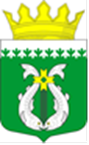 РЕСПУБЛИКА КАРЕЛИЯТЕРРИТОРИАЛЬНАЯ ИЗБИРАТЕЛЬНАЯ КОМИССИЯСУОЯРВСКОГО РАЙОНАР Е Ш Е Н И ЕОт 02 августа 2022 года		                                           № 37/230-5О регистрации кандидата в депутаты Совета Суоярвского муниципального округа по одномандатному избирательному округу № 7 Иванова Дмитрия АлександровичаРассмотрев документы, представленные в Территориальную избирательную комиссию Суоярвского района для регистрации кандидата в депутаты Совета Суоярвского муниципального округа первого созыва,  выдвинутого в порядке самовыдвижения, проверив соблюдение предусмотренного законом порядка выдвижения кандидата и достоверность представленных сведений, а также соблюдение порядка сбора подписей, оформления подписных листов, достоверность сведений об избирателях и подписей избирателей, содержащихся в представленных подписных листах, Территориальная избирательная комиссия Суоярвского района установила следующее:В соответствии с частью 1 статьи 22 Закона Республики Карелия «О муниципальных выборах в Республике Карелия» и решением Территориальной избирательной комиссии  Суоярвского района от «28»  июня 2022 года № 33/135-5  для регистрации кандидата в депутаты Совета Суоярвского муниципального округа первого созыва, выдвинутого в порядке самовыдвижения, необходимо представить не менее 10 подписей избирателей.Для регистрации кандидата в депутаты Совета Суоярвского муниципального округа Иванова Дмитрия Александровича было представлено 14 подписей избирателей, из которых   проверено 14 подписей. Действительными признано 14 или 100 процентов подписей. Руководствуясь статьей 26 Закона Республики Карелия «О муниципальных выборах в Республике Карелия»,Территориальная избирательная комиссия Суоярвского района РЕШИЛА:1.Зарегистрировать кандидата в депутаты Совета Суоярвского муниципального округа первого созыва по одномандатному избирательному  № 7  Иванова Дмитрия Александровича, 2000 года рождения «02» августа 2022 года в 17 часов 30    минут.2. Выдать  Иванову Д.А. копию решения Территориальной избирательной комиссии Суоярвского района и удостоверение зарегистрированного кандидата.3.Опубликовать информацию о регистрации Иванова Д.А. в районной газете «Суоярвский вестник».4.Разместить решение на официальном сайте Суоярвского муниципального района в сети «Интернет» в информационном разделе «Территориальная избирательная комиссия Суоярвского района».ГОЛОСОВАЛИ: «За» -9,  «Воздержались» -0, «Против» -0.Председатель ТИК                                              М.С. Хлопкина                  Секретарь заседания                                             Н.А.Муравченко